Lesson 2:  Multiplication of Numbers in Exponential FormClassworkWhat would happen if there were more terms with the same base?  Write an equivalent expression for each problem.Can the following expressions be simplified?  If so, write an equivalent expression.  If not, explain why not.Exercise 17Let  be a number.  Simplify the expression of the following number:Exercise 18Let  and  be numbers.  Use the distributive law to simplify the expression of the following number: Exercise 19Let  and  be numbers.  Use the distributive law to simplify the expression of the following number:Exercise 20Let  and  be numbers.  Use the distributive law to simplify the expression of the following number:Exercise 25Let ,  be nonzero numbers.  What is the following number?Exercise 26  Let  be a nonzero number.  What is the following number?Can the following expressions be simplified?  If yes, write an equivalent expression for each problem.  If not, explain why not.Exercise 31Let  be a number.  Simplify the expression of each of the following numbers: Exercise 32Anne used an online calculator to multiply .  The answer showed up on the calculator as , as shown below.  Is the answer on the calculator correct?  How do you know? .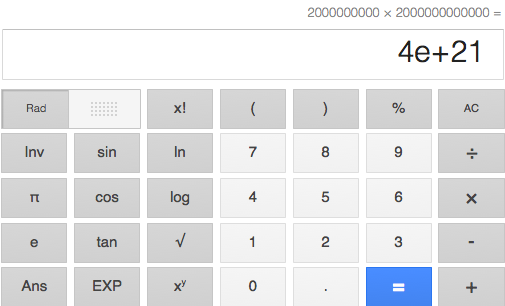 Problem Set A certain ball is dropped from a height of  feet. It always bounces up to   feet.  Suppose the ball is dropped from  feet and is caught exactly when it touches the ground after the th bounce. What is the total distance traveled by the ball?  Express your answer in exponential notation.  If the same ball is dropped from  feet and is caught exactly at the highest point after the th bounce, what is the total distance traveled by the ball?  Use what you learned from the last problem.Let  and be numbers and , and let and  be positive integers.  Simplify each of the following expressions as much as possible:Let the dimensions of a rectangle be  ft. by  ft.  Determine the area of the rectangle.  No need to expand all the powers.A rectangular area of land is being sold off in smaller pieces.  The total area of the land is  square miles.  The pieces being sold are  square miles in size.  How many smaller pieces of land can be sold at the stated size? Compute the actual number of pieces.  Exercise 1Exercise 5Let  be a number.Exercise 2Exercise 6Let  be a number.  Exercise 3Exercise 7Let  be a number.Exercise 4Exercise 8Let  be a positive integer. If , what is ?  Exercise 9Exercise 10Exercise 11Exercise 14Exercise 12Exercise 15Exercise 13Exercise 16Exercise 21Exercise 23Exercise 22Exercise 24Exercise 27Exercise 29Exercise 28Exercise 30BounceComputation of Distance Traveled in Previous BounceTotal Distance Traveled (in feet)